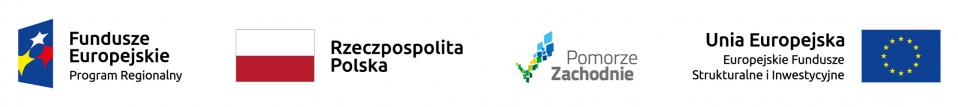 BZP-5.271.1.20.2020.AB                                                                                     Koszalin, dn. 26.06.2020 r.Do Wykonawców biorących udział w postępowaniu o udzielenie zamówienia publicznego prowadzonego w trybie przetargu nieograniczonego na: Przebudowę drogi powiatowej ul. Tadeusza Kościuszki w Koszalinie 
w ramach zadania inwestycyjnego „Rejon ulic: Marszałka J. Piłsudskiego, T. Kościuszki, L. Waryńskiego”, w tym etapy:1. „Przebudowa drogi powiatowej nr 5513Z - ul. T. Kościuszki w Koszalinie na odcinku od ul. Marszałka J. Piłsudskiego do ul. Rotmistrza W. Pileckiego wraz ze skrzyżowaniem ulic Marszałka J. Piłsudskiego / T. Kościuszki / L. Waryńskiego”2. „Oświetlenie drogi powiatowej nr 5513Z - ul. T. Kościuszki w Koszalinie na odcinku od ul. Marszałka J. Piłsudskiego do ul. Rotmistrza W. Pileckiego wraz ze skrzyżowaniem ulic Marszałka J. Piłsudskiego / T. Kościuszki / L. Waryńskiego”.MODYFIKACJA 4 SIWZ	Zamawiający Gmina Miasto Koszalin, działając w oparciu o art. 38 ust. 4 ustawy z dnia 29 stycznia 2004 r. Prawo zamówień publicznych (t.j. Dz. U. z 2019 r. poz. 1843), modyfikuje treść specyfikacji istotnych warunków zamówienia:Załącznik nr 1 do Rozdziału II SIWZ – Wytyczne do tablic informacyjnych 
i pamiątkowych przyjmuje brzmienie Zmodyfikowanego Załącznika nr 1 do Rozdziału II SIWZ – Wytyczne do tablic informacyjnych i pamiątkowych stanowiącego załącznik do niniejszej modyfikacji.									PREZYDENT MIASTA							                  Piotr Jedliński				